Муниципальное бюджетное образовательное учреждениеосновная общеобразовательная школа №37х.КалининаУТВЕРЖДАЮ  Директор школы____________И.А.ДемерчянПлан работы ШМО классных руководителей на 2020-2021 учебный годРуководитель ШМО Каткова С.В.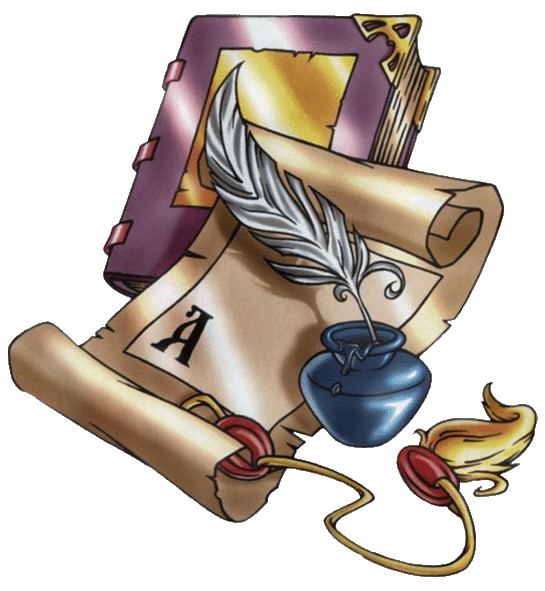 2020-2021 г.Методическая тема школьного методического объединения классных руководителей«Современные образовательные технологии и методики в воспитательной системе классного руководителя в условиях реализации ФГОС».Цель воспитательной работы школы в 2020-2021 году:создание условий для активной жизнедеятельности обучающихся, гражданского самоопределения и самореализации, максимального удовлетворения потребностей в интеллектуальном, культурном, физическом и нравственном развитии.Задачи воспитательной деятельности:формирование мировоззрения и системы базовых ценностей личности учащихся;приобщение школьников к общечеловеческим нормам морали, национальным устоям и традициям образовательного учреждения;обеспечение развития личности и ее социально-психологической поддержки, формирование личностных качеств, необходимых для жизни;воспитание внутренней потребности учащихся в здоровом образе жизни, ответственного отношения к природной и социокультурной среде обитания;развитие коммуникативных навыков и формирование культуры межличностных отношений;совершенствование воспитательных систем в классных коллективах ;совершенствование деятельности органов ученического самоуправления как средства повышения социальной активности учащихся;создание и поддержание условий для формирования индивидуальных способностей ребѐнка через вовлечение его в работу кружков и секций;предупреждение правонарушений и безнадзорности среди несовершеннолетних, привлечение детей группы ―риск, к участию в жизни школы, класса, занятиях кружков, секций;развитие воспитательного потенциала семьи, повышение родительской ответственности за воспитание детей;совершенствование форм и методов воспитания через повышение мастерства классных руководителей;поддержка социальных инициатив и достижений обучающихся.Функции ШМО классных руководителейМетодическая функцияСоздание портфеля классного руководителя    в течение года диагностический материалпротоколы родительских собранийметодические материалыбанк воспитательных мероприятий          МО классных руководителей ведет следующую документацию:         - список членов МО;         - годовой план работы МО;         - протоколы заседаний МО;        - аналитические  материалы по итогам проведенных мероприятий, тематического административного контроля (справки приказы…)         - инструктивно-методические документы, касающиеся воспитательной работы в классных коллективах и деятельности классных руководителей;Структура плана ШМО классных руководителей:1) Краткий анализ социально-педагогический ситуации развития учащихся и анализ работы МО, проведенной в предыдущем году.2) Педагогические задачи объединения3) Календарный план работы МО, в котором отражаются:         - план заседаний МО         - график открытых мероприятий классов         - участие МО в массовых мероприятиях школы          4) Повышение профессионального мастерства классных руководителей:         - темы самообразования классных руководителей         - участие в курсах повышение квалификации         - подготовка творческих работ, выступлений, докладов         -  работа по аттестации педагогов5)  Изучение и обобщение педагогического опыта работы классных руководителей6) Участие в тематическом и персональном контроле за воспитательным процессом.Функциональные обязанности классного руководителя.В процессе организации воспитательной работы  в классе классный руководитель осуществляет следующие функции:изучение  личности учащихсяанализ координации и коррекции образовательного процесса и взаимоотношений в классе (учащихся между собой  в классе  и с учащимися других классов, учащихся и учителей…) организация планирования, подготовки, проведения и подведения итогов периодов жизнедеятельности классного коллектива и классных мероприятий: классных часов, минут информации и общения, КТД, огоньков, конкурсов и т.д. социальная защита учащихся (совместно с социальным педагогом)работа с родителями учащихсяпедагогическое обеспечение деятельности ученического самоуправления в классеорганизация, ведение классного журнала и дневников учащихся осуществляется свои функции,  классное руководство. В начале учебного года: составляет список класса и оформляет классный журнализучает условия семейного воспитанияуточняет или составляет социальный портрет класса и сдает его социальному педагогусобирает полную информацию об участии учащихся класса в конкурсахпроводит работу по вовлечению учащихся в разнообразную деятельность (объединение УДО, в целях развития их способностей)организует коллективное планированиесоставляет план воспитательной работы класса, согласовывает его с руководителем МО классных руководителей и сдает на утверждение заместителю директора по ВР.  Ежедневно: отмечает в классном журнале отсутствующих учащихсяосуществляет педагогическую помощь активу классаосуществляет контроль за внешним видом учащихся и наличием у  них сменной обувиосуществляет контроль за дежурством по классу.   Еженедельно: проверяет дневники учащихсяосуществляет контроль за ведением классного журнала учителями-предметникамипроводит классный час  Ежемесячно: организует коллектив класса на участие в школьных делахпомогает активу организовывать подведение итогов жизнедеятельности классных коллективовпроводит занятия по ПДД и плановый инструктаж по ТБдежурит на общешкольных вечерахконтролирует участие в кружках, секциях, клубах, других  объединениях учащихся своего класса, требующих особой педагогической заботы.  В течение четверти: организует выполнение рекомендаций медицинских работников по охране здоровья учащихсяпомогает активу в организации жизнедеятельности класса ( планирование, организация дел, коллективный анализ)организовывает дежурство класса (по графику) по школеоперативно информирует социального педагога, заместителя директора по ВР или директора школы  о девиантном поведении учащихся, о случаях грубого нарушения учащихся класса устава школы.проводит родительское собраниеорганизует работу родительского комитета классапосещает МО классных руководителей, семинары, совещания по вопросам воспитательной  работы… В конце четверти организует подведение итогов учебы учащихся и жизнедеятельности класса в прошедшей четвертисдает заместителю  директора по учебно- воспитательной работе отчет об успеваемости класса и оформленный классный журнал       Во время каникул участвует в работе МО классных руководителейсовместно с  ученическим активом, родителями организует каникулярные мероприятия своего класса В конце учебного года организовывает подведение итогов жизнедеятельности класса в учебном годупроводит педагогический анализ учебно-воспитательного процесса в классе и сдает его заместителю директора по воспитательной  работеорганизует ремонт классного помещенияполучает от родителей учащихся данные о летнем отдыхе детей                                     Формы методической работы:- тематические педсоветы;-семинары;-консультации-мастер-классМежсекционная работаПриоритетные направления воспитательной деятельности:Учебно-познавательная деятельность (олимпиады, предметные недели, интеллектуальные марафоны, игры, заочные экскурсии) Гражданско-патриотическое воспитание, духовно-нравственное воспитание (культура, этикет, диалоговое общение, дружба) Спортивно-оздоровительная деятельность и формирование здорового образа жизни (Дни здоровья, массовые мероприятия, соревнования, сборы) Трудовое и экологическое воспитание (трудовые и экологические десанты, акции)Формирование межличностных отношений и толерантности Развитие ученического самоуправления. Профориентационная деятельность (экскурсии, встречи с представителями учебных заведений, Дни открытых дверей) ;Профилактика правонарушений и детского дорожно-транспортного травматизмаСовместная воспитательная работа семьи и школы ( праздники, Дни здоровья, ярмарки, фестивали, беседы, поездки) Список членов МО классных руководителей2020-2021 учебный годУчастие в конкурсах профессионального мастерства                в течение годаУчастие в конкурсе методических разработок                            в течение годаМониторинг деятельности классных руководителей уровня воспитанности обучающихся 1 раз в полугодиеДАТАПЛАНИРУЕМЫЕ  МЕРОПРИЯТИЯОТВЕТСТВЕННЫЕСентябрьОктябрь1. Проверка выполнения единых требований по ведению дневников.2. Написание входных контрольных работ по русскому языку и математике.3. Взаимопосещение уроков4. Выполнение единого орфографического режима  при  ведении тетрадей в начальных классах.5. Подготовка материалов для проведения педагогической диагностики учащихся первого класса 6. Планирование графика открытых уроков, мастер-классов  7. Выполнение единых требований по оформлению журналов, проверка личных дел учащихся.9. Контроль за методической работой в кабинетах. Оформление и корректировка паспорта кабинета.НоябрьДекабрь 1. Проверка дневников учащихся 3-4 кл.2. Проверка рабочих тетрадей (4 классы): объем классной работы, дозировка домашних заданий, система работы над ошибками3. Взаимопосещения уроков4. Проведение педагогической диагностики 1-х классов. П этап.5. Организация работы со способными и одарёнными детьми в условиях модернизации образования в ОУ6. Проведение итоговых контрольных     диктантов по русскому языку, математике за 2 четверть.ЯнварьФевральМарт1. Подведение итогов первого полугодия.2. Проверка работы учителей с мотивированными и слабоуспевающими учениками.3. Проверка рабочих тетрадей: соблюдение норм оценок, организация дифференцированной работы.4. Организация развивающих видов деятельности  в ГПД5. Подготовка и участие в мероприятиях к дню Победы.7. Подготовка к Всероссийским интеллектуальным конкурсам. 8. Выявить уровень ЗУНов учащихся за 3 четверть на основе уровневой дифференциации в обучении.АпрельМай1.Посещение уроков учителей среднего звена в рамках преемственности2. Подведение итогов по темам самообразования.3. Выявить уровень усвоения учебного материала, проанализировать качество знаний3. Овладение учащимися техникой чтения, анализ полученных результатов.4.Собеседование с учителями по результатам контрольных срезов.5. Анализ работы с мотивированными и слабоуспевающими учащимися.6. Отслеживание уровней развития УУД  (1 классы).Тематика заседаний ШМО Тематика заседаний ШМО Тематика заседаний ШМО I четвертьI четвертьI четвертьСодержание работыСрокиОтветственныеЗаседание ШМО № 1 (Инструктивно- методическое совещание)Тема:   Организация работы классных руководителей на 2020 -2021 уч. г. 1. Основные направления воспитательной работы в 2020/2021 уч. году.2. Анализ работы ШМО классных руководителей за 2019/2020 учебный год.3. Утверждение плана работы на 2020/2021 учебный год4.  Задачи школы, основные направления воспитательной работы на 2020/2021 учеб. год.5. Утверждение планов воспитательной работы классных руководителей6. Работа классных руководителей по профилактике дорожно-транспортного травматизма 7.  Работа классных руководителей по гражданско-патриотическому  воспитанию школьников.8. Составление социального паспорта класса.     АвгустСентябрь-октябрьII четвертьII четвертьII четверть1.Заседание ШМО № 2 Тема: Система работы классных руководителей по правовому воспитанию обучающихся.1. Итоги  воспитательной работы за 1-ю четверть (отчеты классных руководителей)2.Влияние  духовно-нравственного воспитания на формирование дружеских отношений в коллективе (из опыта работы классных руководителей)3.Система работы классных руководителей по профилактике правонарушений несовершеннолетних.4 .  Работа классных руководителей по повышению правого воспитания школьников5.  Методическая система гражданско-патриотического воспитанияноябрьНоябрь-декабрьIII четвертьIII четвертьIII четверть1.Заседание ШМО № 3Тема: Гражданско – патриотическое воспитание – как одна из основных форм работы  с учащимися1.Итоги  воспитательной работы за 2-ю четверть (отчеты классных руководителей)2.Влияние семьи на становление личности. Проблемы семейного воспитания и взаимодействия семьи и школы.4. .Обмен опытом классных руководителей о проведении классных часов или другой формы работы с классом.5 . Тематический контроль: «Диагностика успешности воспитательной работы».6 Гражданско-патриотическое воспитание учащихся в работе детских организаций и объединений9. Спортивно – патриотическое воспитание школьников9.Работа классных руководителей по профилактике дорожно-транспортного травматизмаЯнварьФевральфевральмартIV четвертьIV четвертьIV четверть1.Заседание ШМО № 4 Тема: «Развитие индивидуальности учащихся в процессе их воспитания» 1.Итоги  воспитательной работы за 3-ю четверть (отчеты классных руководителей)2.Анализ общешкольных воспитательных мероприятий3. Составление  перспективного  плана  работы  ШМО  классных  руководителей  на  2019/2020  учебный  год4. Работа классных руководителей по экологическому  воспитанию школьников5. Работа классных руководителей по военно - патриотическому воспитанию школьников 6. Информационный час – одна из действенных форм гражданско-патриотического воспитания. Заседание ШМО №5 Тема: «Вот и стали мы на год взрослее…»1. Итоги  работы  ШМО  классных  руководителей  за  2020/2021  учебный  год.2.  Организация  летнего отдыха   учащихся.3. Работа классных руководителей по профилактике дорожно-транспортного травматизмаапрельапрельапрель-маймай№ п/пФамилия, имя, отчество классного руководителяКласс1Большакова Татьяна Николаевна 22Калинина Людмила Александровна 33Прохоренко Светлана Вячеславовна 44Челикьян Елена Борисовна1 «а»5Попович Виктория Алексеевна1 «б»5Тумасова Елена Геворковна 66Богосова Олеся Андреевна77Кашанидзе Тамара Казимовна88Каткова Светлана Васильевна99Филатова Елена Самвеловна5